          ҠАРАР                                                                   ПОСТАНОВЛЕНИЕ        21.12.2023                                                                       № 51Об утверждении Программы профилактики рисков причинения вреде (ущерба) охраняемым законом ценностям на 2024 год при осуществлении муниципального контроля в сфере благоустройстваВ соответствии с Федеральным законом от 31 июля 2020 года № 248-ФЗ  «О государственном контроле (надзоре) и муниципальном контроле в Российской Федерации», и руководствуясь постановлением Правительства Российской Федерации от 25 июня 2021 года № 990 «Об утверждении Правил разработки и утверждения контрольными (надзорными) органами программы профилактики рисков причинения вреда (ущерба) охраняемым законом ценностям», руководствуясь Уставом сельского поселения Верхоторский сельсовет муниципального района Ишимбайский район Республики Башкортостан1. Утвердить Программу профилактики рисков причинения вреда (ущерба) охраняемым законом ценностям на 2024 год при осуществлении муниципального контроля в сфере благоустройства, согласно приложению.2. Установить, что настоящее постановление вступает в силу после его обнародования и не ранее 01 января 2024 года.3. Настоящее постановление подлежит размещению на официальном сайте сельского поселения Верхоторский сельсовет муниципального района Ишимбайский район Республики Башкортостан в сети «Интернет».4. Контроль за исполнением настоящего постановления оставляю за собой.Глава сельсовета                                                                               А.В.Турчин Приложениек постановлению администрациисельского поселения Верхоторский сельсовет муниципального района Ишимбайский район Республики Башкортостан21.12. 2023 № 51   Программа профилактики рисков причинения вреда (ущерба) охраняемым законом ценностям на 2024 год при осуществлении муниципального контроля в сфере благоустройства.1. Общие положения1.1. Настоящая программа профилактики рисков причинения вреда (ущерба) охраняемым законом ценностям при осуществлении муниципального контроля в сфере благоустройства на территории сельского поселения Верхоторский сельсовет муниципального района Ишимбайский район Республики Башкортостан на 2024 год (далее – Программа) устанавливает порядок проведения профилактических мероприятий, направленных на предупреждение причинения вреда (ущерба) охраняемым законом ценностям, соблюдение которых оценивается в рамках осуществления муниципального контроля в сфере благоустройства на территории сельского поселения Верхоторский сельсовет муниципального района Ишимбайский район Республики Башкортостан (далее – муниципальный контроль). Данная программа направлена на достижение общественно значимых результатов, посредством проведения профилактических мероприятий которые, в свою очередь, являются приоритетным по отношению к проведению контрольных мероприятий (проверок). 2. Анализ текущего состояния, планируемого развитияи ожидаемая результативность профилактических мероприятий2.1. Предметом муниципального контроля в сфере благоустройства на территории сельского поселения Верхоторский сельсовет муниципального района Ишимбайский район Республики Башкортостан является соблюдение юридическими лицами, индивидуальными предпринимателями, гражданами (далее – контролируемые лица) обязательных требований правил благоустройства, за нарушение которых законодательством предусмотрена административная ответственность. 2.2 В связи с тем, что ранее данный вид контроля администрацией сельского поселения Верхоторский сельсовет муниципального района Ишимбайский район Республики Башкортостан не осуществлялся, провести анализ текущего состояния осуществления вида контроля и описание текущего уровня развития профилактического деятельности не представляется возможным.3. Цели и задачи реализации Программы3.1 Целями реализации Программы являются:- предупреждение нарушений правил благоустройства;- предотвращение угрозы причинения, либо причинения вреда охраняемым законом ценностям вследствие нарушений обязательных требований;- устранение существующих и потенциальных условий, причин и факторов, способных привести к нарушению обязательных требований и угрозе причинения, либо причинения вреда;- формирование моделей социально ответственного, добросовестного, правового поведения контролируемых лиц;- повышение открытости и прозрачности системы контрольно-надзорной деятельности.3.2 Задачами реализации Программы являются:- оценка возможной угрозы причинения, либо причинения вреда (ущерба) охраняемым законом ценностям, выработка и реализация профилактических мер, способствующих ее снижению;- выявление факторов угрозы причинения, либо причинения вреда (ущерба), причин и условий, способствующих нарушению обязательных требований, определение способов устранения или снижения угрозы;- оценка состояния подконтрольной среды и установление зависимости видов, форм и интенсивности профилактических мероприятий от присвоенных контролируемым лицам категорий риска;4. Перечень профилактических мероприятий, сроки(периодичность) их проведения4.1 В соответствии с Положением о муниципальном контроле в сфере благоустройства на территории сельского поселения Верхоторский сельсовет муниципального района Ишимбайский район Республики Башкортостан, проводятся следующие профилактические мероприятия:1) информирование;2) обобщение правоприменительной практики;3) объявление предостережений;4) консультирование;5) профилактический визит4.2 Перечень профилактических мероприятий с указанием сроков (периодичности) их проведения, ответственных за их осуществление указаны в приложении к Программе.5. Показатели результативности и эффективности Программы5.1. Для оценки результативности и эффективности Программы устанавливаются следующие показатели результативности и эффективности:а) Полнота информации, размещенной на официальном сайте контрольного органа в сети «Интернет» в соответствии с частью 3 статьи 46 Федерального закона от 31.07.2020 № 248-ФЗ «О государственном контроле (надзоре) и муниципальном контроле в Российской Федерации».б) понятность открытость (доступность) информации о требованиях соблюдения правил благоустройства, обеспечение их единообразного толкования контролируемыми лицами и органами местного самоуправления; в) доля профилактических мероприятий в объеме контрольных мероприятий - 50 %. Показатель рассчитывается как отношение количества проведенных профилактических мероприятий к количеству проведенных контрольных мероприятий. 5.2. Сведения о достижении показателей результативности и эффективности Программы включаются в состав доклада о виде муниципального контроля в соответствии со статьей 30 Федерального закона от 31.07.2020 № 248-ФЗ «О государственном контроле (надзоре) и муниципальном контроле в Российской Федерации».Приложение к ПрограммеПлан-график проведения профилактических мероприятийБашкортостан РеспубликаhыИшембай районы муниципаль районыВерхотор ауыл Советыауыл билəмəhехакимиəтеЛенин урамы, 43, Верхотор ауылы, Ишембай районы ,Башкортостан РеспубликаҺы, 453228   тел./факс 8(34794)74523verhotorsp@mail.ru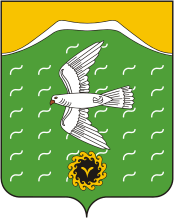 Администрация сельского поселения Верхоторский сельсовет муниципального района Ишимбайский район Республики Башкортостанул.Ленина д.43 ,с.Верхотор, Ишимбайский район, Республика Башкортостан, 453228тел./факс 8(34794)74523verhotorsp@mail.ru№ п/пНаименование мероприятияСрок исполненияОтветственный исполнительОжидаемые результаты1.Размещение на официальном сайте сельского поселения Верхоторский сельсовет муниципального района Ишимбайский район Республики Башкортостан в сети «Интернет» Программы профилактики нарушений на 2024 год при осуществлении муниципального контроля.Не позднее 20 декабря 2023 года Специалист администрацииИнформирование контролируемых лиц и повышение их правосознания2.Размещение и поддержание в актуальном состоянии на официальном сайте сельского поселения Верхоторский сельсовет муниципального района Ишимбайский район Республики Башкортостан области в сети «Интернет» информации, перечень которой предусмотрен частью 3 статьи 46 Федерального закона от 31.07.2020 № 248-ФЗ «О государственном контроле (надзоре) и муниципальном контроле в Российской Федерации»По мере издания новых нормативных правовых актов и (или) внесения в них изменений (дополнений)  Специалист администрацииИнформирование контролируемых лиц3.Устное консультирование контролируемых лиц и (или) их представителей на личном приеме, а также по телефону по вопросам соблюдения правил благоустройстваПостоянно, согласно установленного графика (режима) работыГлава сельсоветаРазъяснение на поставленные вопросы4.Информирование-консультирование в ходе рабочих встречПри поступлении соответствующих обращенийГлава сельсоветаРазъяснение на поставленные вопросы5.Объявление предостереженияОбъявление предостережений контролируемым лицам для целей принятия мер по обеспечению соблюдения обязательных требованийГлава сельсоветаПринятие контролируемыми лицами мер по недопущению нарушений правил благоустройства